PSP- PETRA PETKOVIĆPetak, 27.11.2020.AKTIVNOST: PRIJATELJIOPIS AKTIVNOSTI: IMENUJ SVOJE PRIJATELJE IZ RAZREDA. NACRTAJ JEDNOG ILI VIŠE NJIH.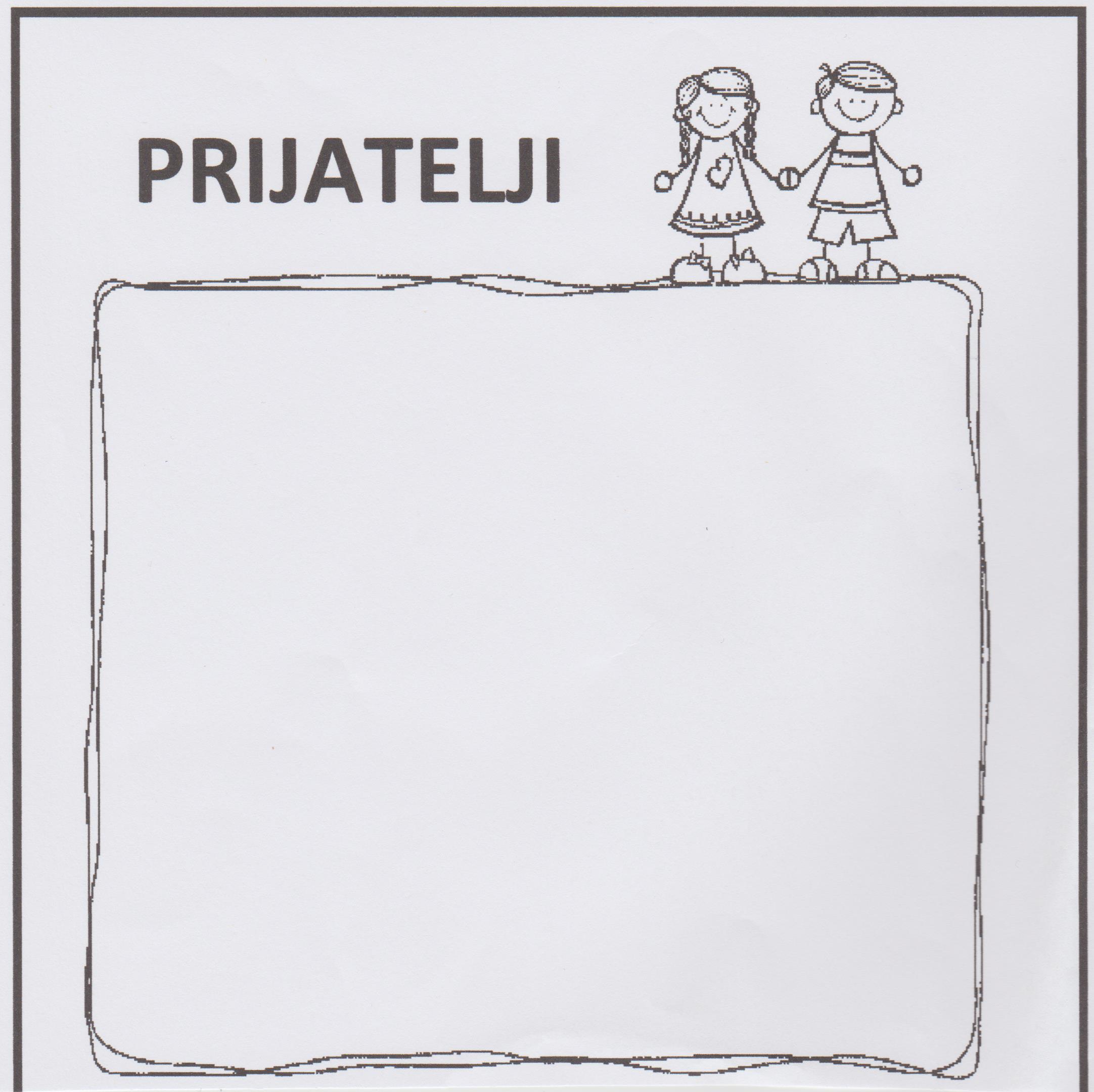 